                                                                                             УТВЕРЖДАЮДиректор государственного казенного общеобразовательного учреждения«Специальная (коррекционная)общеобразовательная школа-интернат № 1»___________ Г.Н. ГузийАналитический отчет по итогам работы Ресурсного центрапо оказанию консультативно - методической помощипедагогическим работникам и родителям, воспитывающим детей с ОВЗ,государственного казенного общеобразовательного учрежденияза 2022  годРесурсный центр по оказанию консультативно - методической помощипедагогическим работникам и родителям, воспитывающим детей с ОВЗ, государственного казенного общеобразовательного учреждения «Специальная  (коррекционная) общеобразовательная школа - интернат № 1» создан 11 апреля 2018 года (далее Центр).Координатор Центра - Челикиди Ангелина Христофоровна,  заместитель директора по воспитательной работе.    Руководитель  Центра  -  Мотина Елена Николаевна,  учитель - логопед.Цель деятельности РЦ: информационно-методическая поддержка образовательных организаций и родителей по вопросам воспитания, обучения и  развития детей с интеллектуальными нарушениями, детей-инвалидов.Задачи: Повышение профессиональных компетенций педагогов в достижениях современной педагогической науки и практики, инновационных коррекционно-развивающих технологиях и методиках в условиях введения ФГОС обучающихся с ОВЗ.Сетевое взаимодействие с образовательными организациями с целью оказания консультативно-методической помощи педагогам по вопросам создания специальных условий для образования, воспитания и развития обучающихся. оказание консультативной помощи родителям (законным представителям)  по вопросам воспитания и развития детей;разработка информационно-методических  материалов, осуществление методического сопровождения специалистов по работе с родителями (законными представителями).Для решения поставленных задач были проведены следующие      мероприятия: Актуальность преемственности между дошкольным и начальным звеньями образования рассматривается на современном этапе как одно из условий непрерывного образования ребенка. 	Поэтому, по годовому плану работы школы-интерната, в рамках работы «Ресурсного центра по оказанию консультативно-методической помощи педагогическим работникам и родителям, воспитывающим детей с ограниченными возможностями здоровья», в ГКОУ «Специальная (коррекционная) общеобразовательная школа-интернат № 1»,  26 января 2022 года, был проведен  семинар - практикум «Преемственность в работе педагогов - психологов и учителей - логопедов с детьми старшего дошкольного и младшего школьного возраста».В целях сетевого взаимодействия, в организацию были приглашены  педагоги-психологи, учителя - логопеды МБДОУ "Детский сад № 7 "Рябинушка" города-курорта Железноводска.Важно, реализуя преемственность работы дошкольных учреждений  и начальной школы сохранить самоценность периода детства, активно использовать игровые технологии в классно-урочной модели обучения для младших школьников, учитывая ведущие типы деятельности дошкольников.Эта целеполагающая  дидактическая основа была продемонстрирована и на совместном занятии учителей -  логопедов   и  педагога - психолога с учащимися 1 класса школы-интерната «В гостях у сказки» и в доверительной беседе специалистов ресурсного центра и детского сада. По итогам мероприятия участникам были  вручены  сертификаты.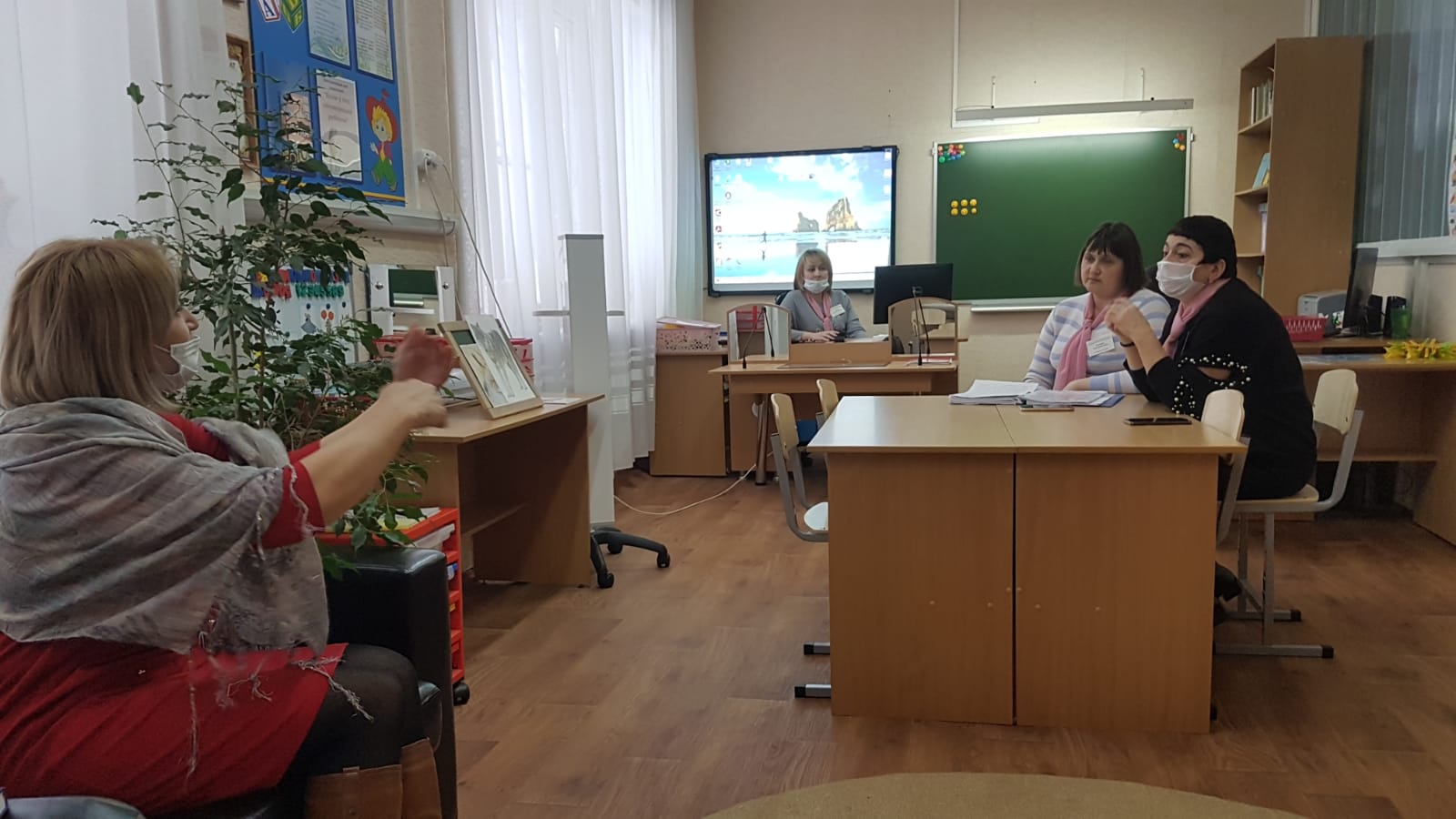 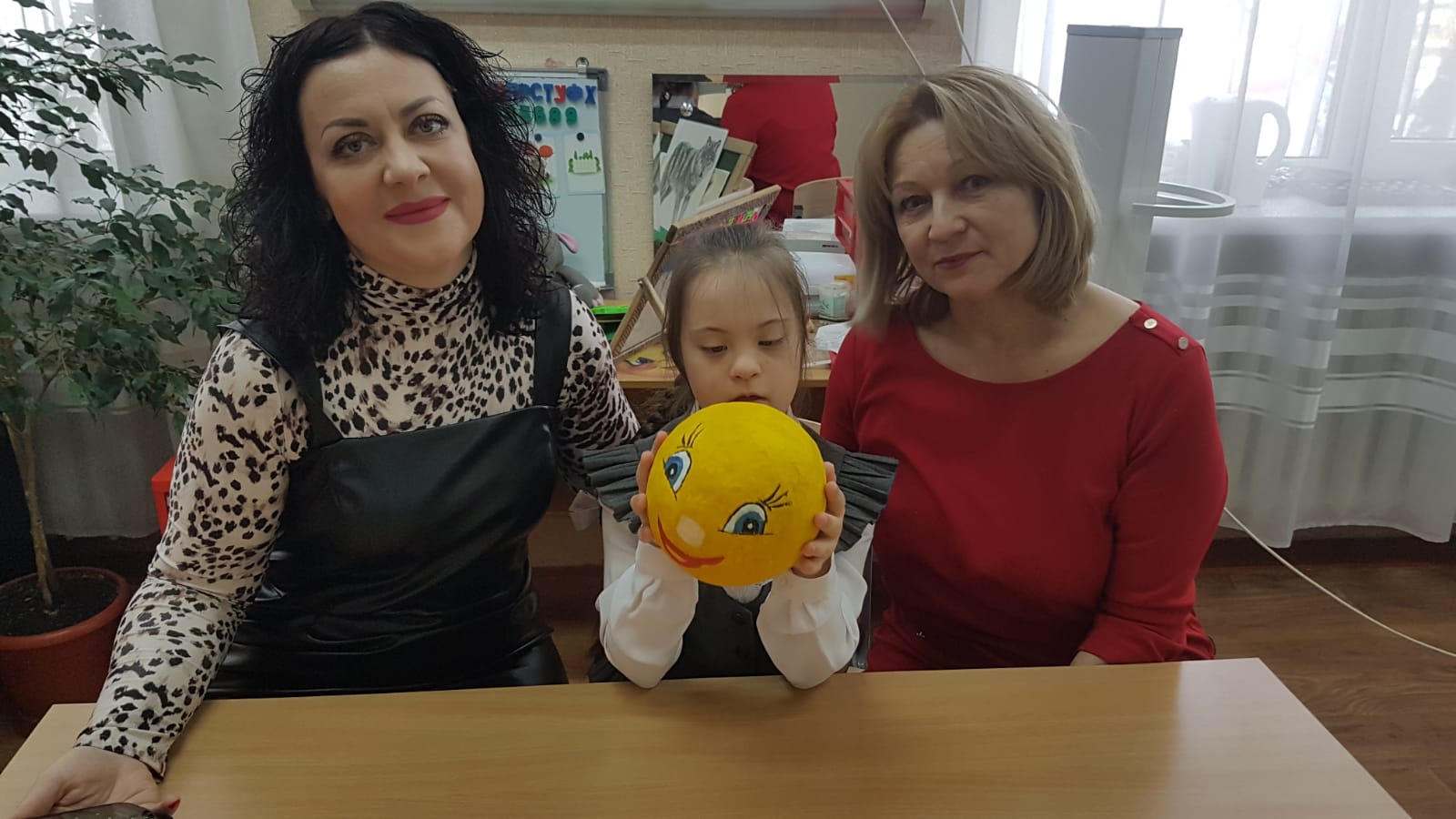 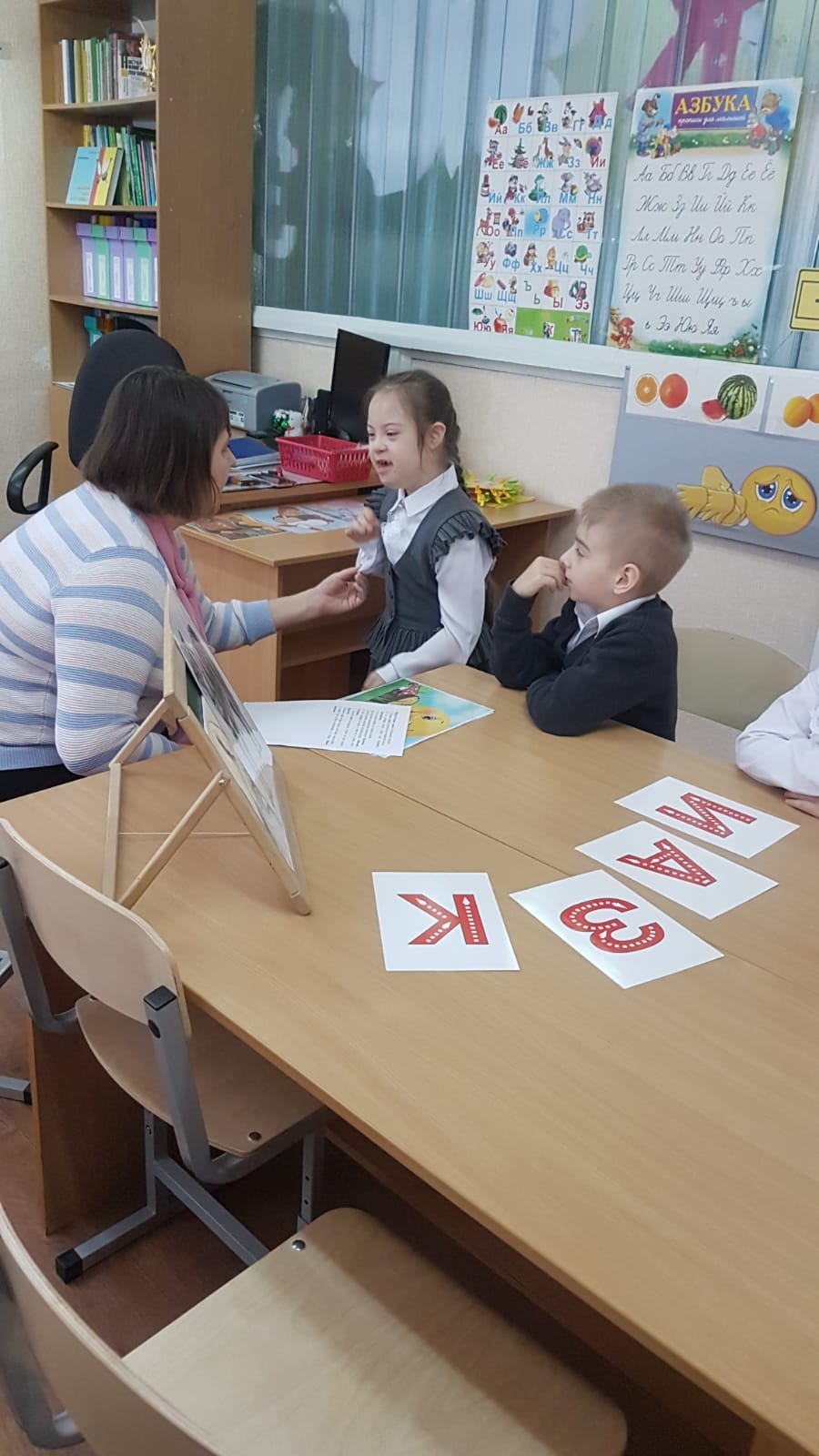 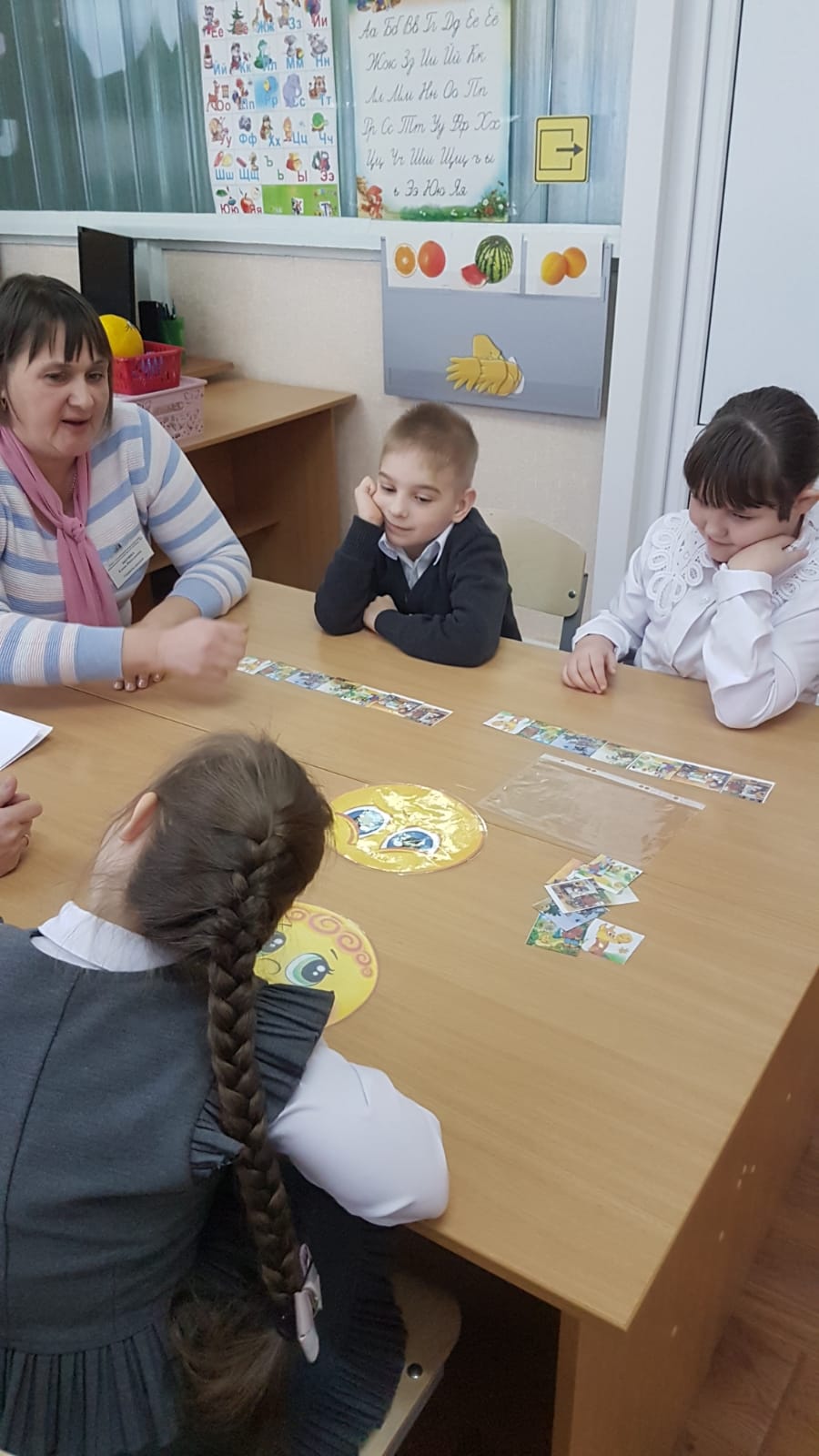 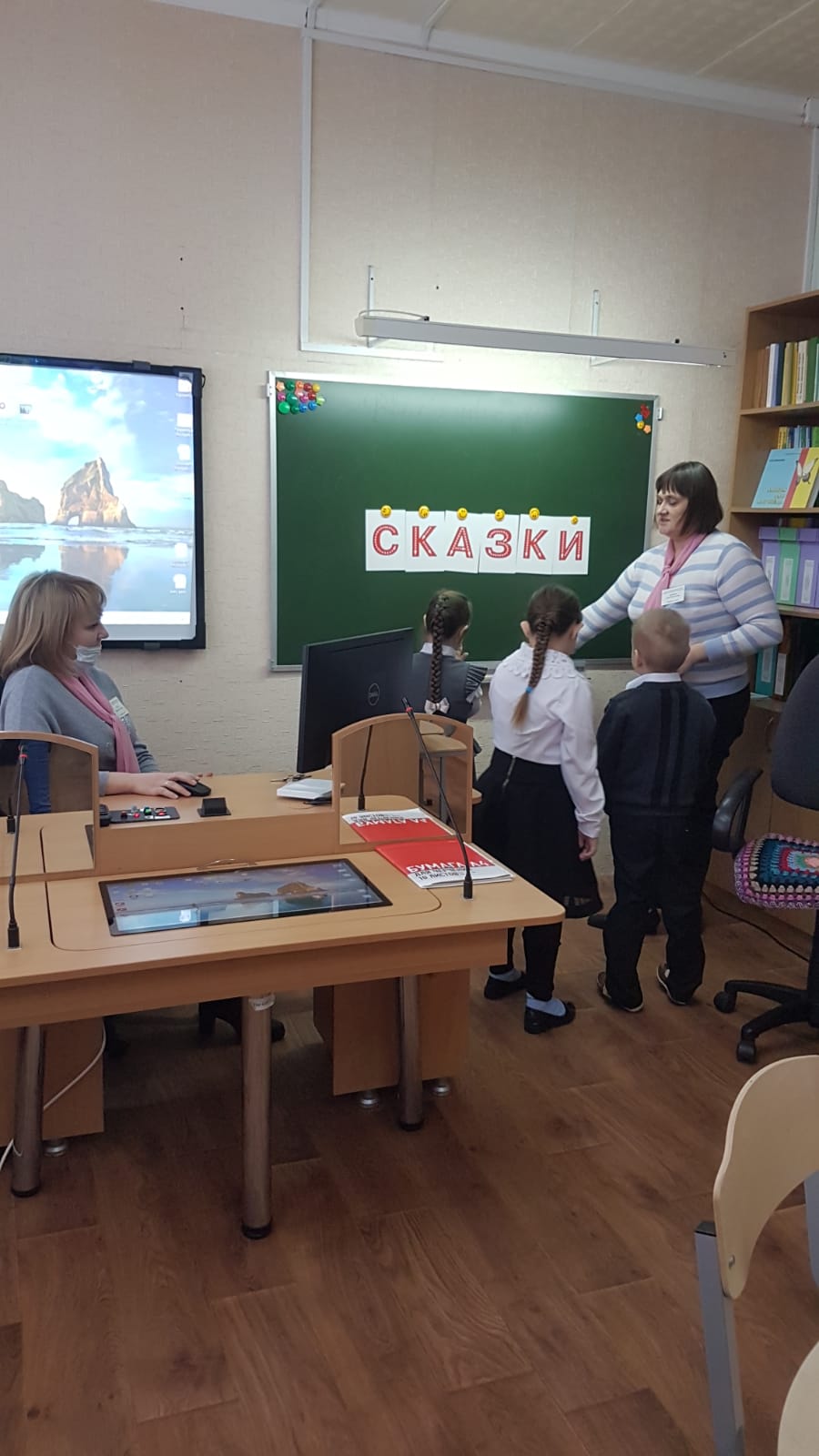 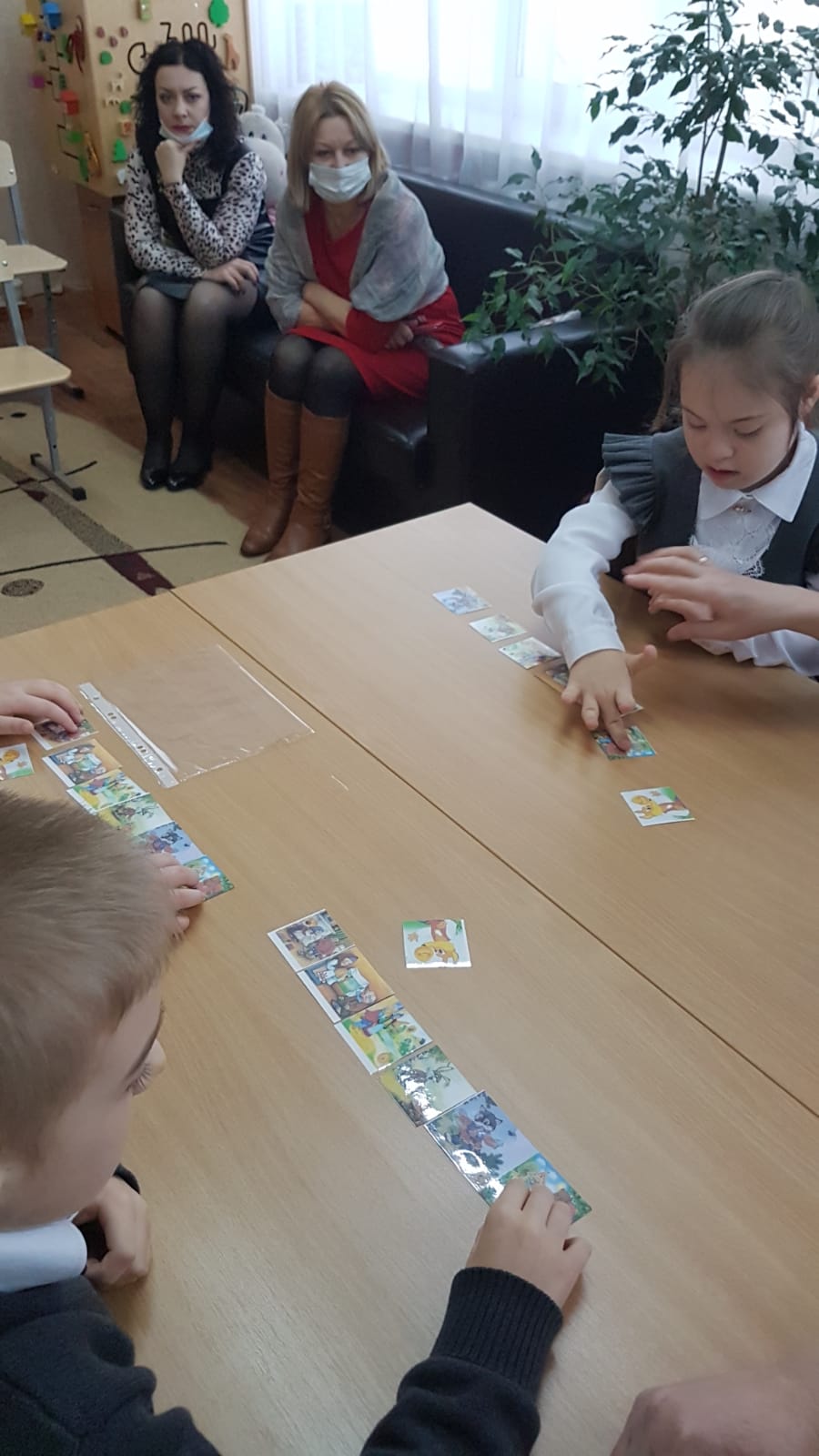 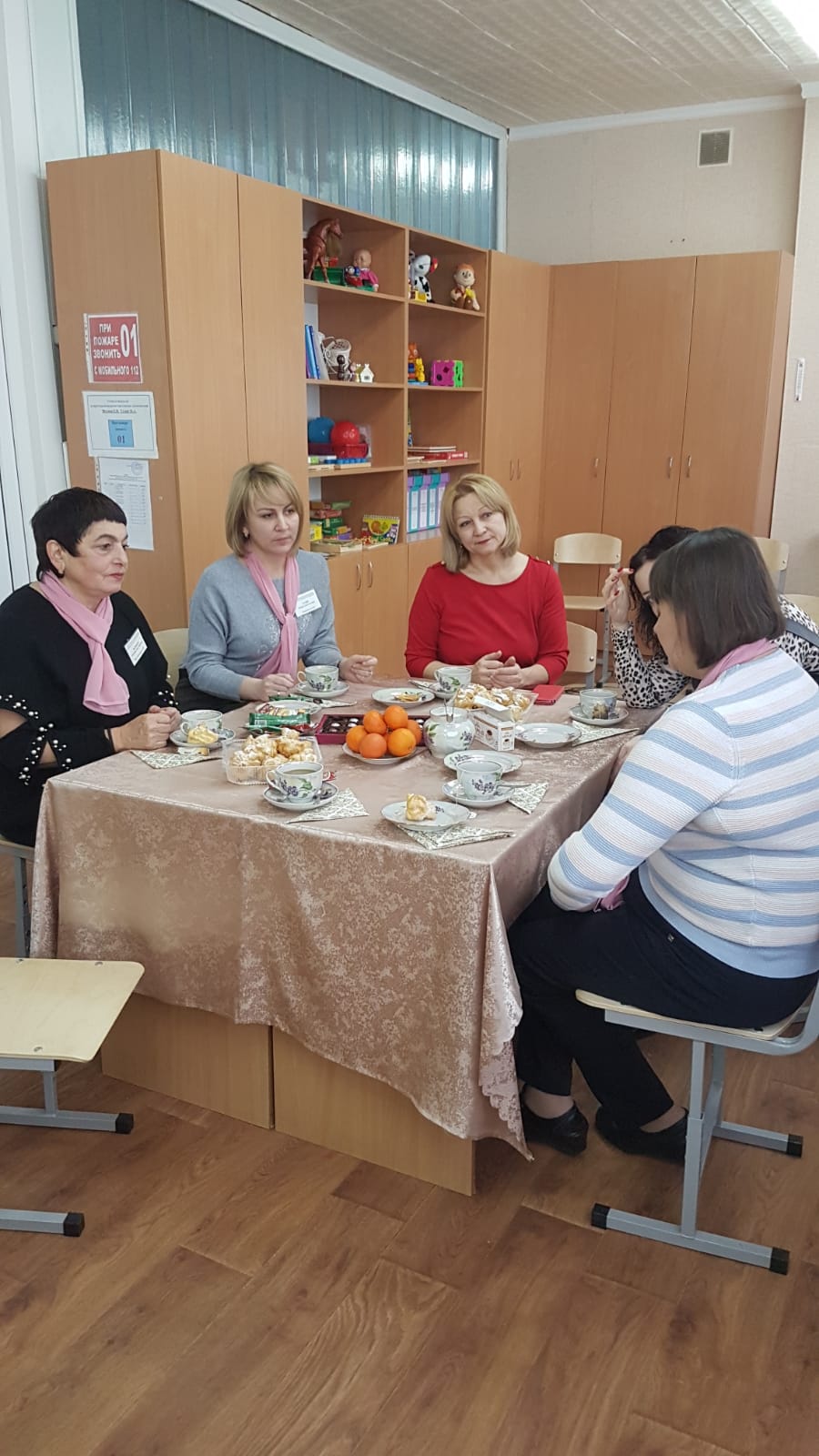 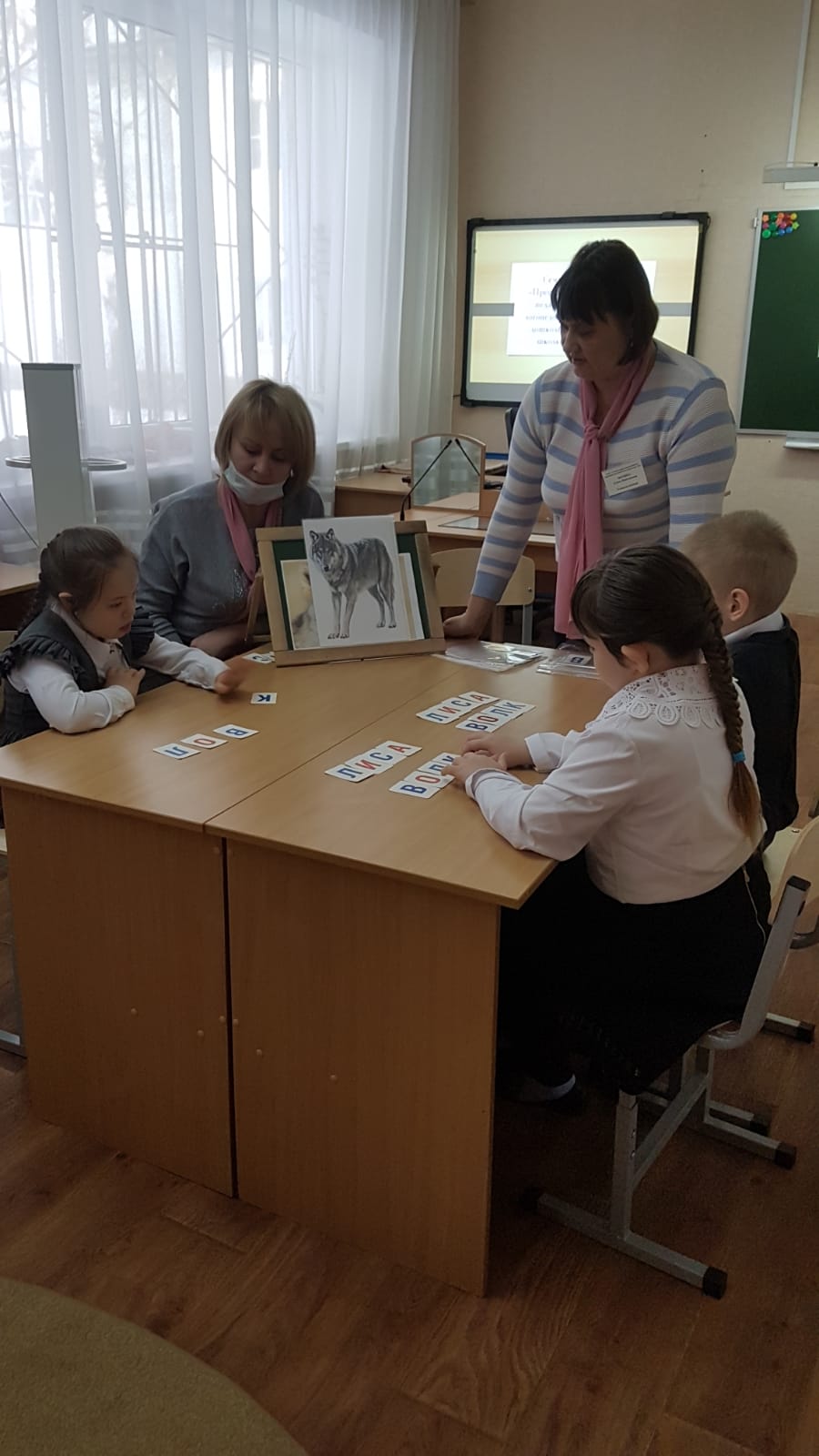 Согласованная работа и сотрудничество ради детей позволяет нам, педагогам, добиваться положительных результатов в работе.
          Также проблема преемственности может быть успешно решена при тесном взаимодействии детского сада и школы. Выигрывают  от этого все, особенно дети. А ради детей можно и необходимо найти время, силы и средства для решения задачи преемственности.В этом - залог успеха!Целевая аудитория: учителя - логопеды, психологи, руководящие работники МБДОУ "Детский сад № 7 "Рябинушка" города-курорта Железноводска. (количество присутствующих 7 человек).Ссылки:                                 http://shcool-in1.ru/?page_id=2121Каждый ребенок одарен. Раскрыть его способности - наша задача.В этом - успех России!В рамках работы «Ресурсного центра по оказанию консультативно-методической помощи педагогическим работникам и родителям, воспитывающим детей с ограниченными возможностями здоровья» (координатор Челикиди Ангелина Христофоровна,  руководитель Мотина Елена Николаевна), в ГКОУ «Специальная (коррекционная) общеобразовательная школа-интернат № 1» 16 февраля 2022 года был проведен дистанционный семинар-практикум «Организация дополнительного образования детей с интеллектуальными нарушениями, детей-инвалидов».Цель мероприятия: Представление опыта работы по дополнительному образованию обучающихся с интеллектуальными нарушениями, детей-инвалидов  в рамках школы-интерната.В мероприятии приняли участие 100 педагогов из 19 специальных (коррекционных) общеобразовательных организаций  Ставропольского края.По итогам семинара - практикума участники получили сертификаты. 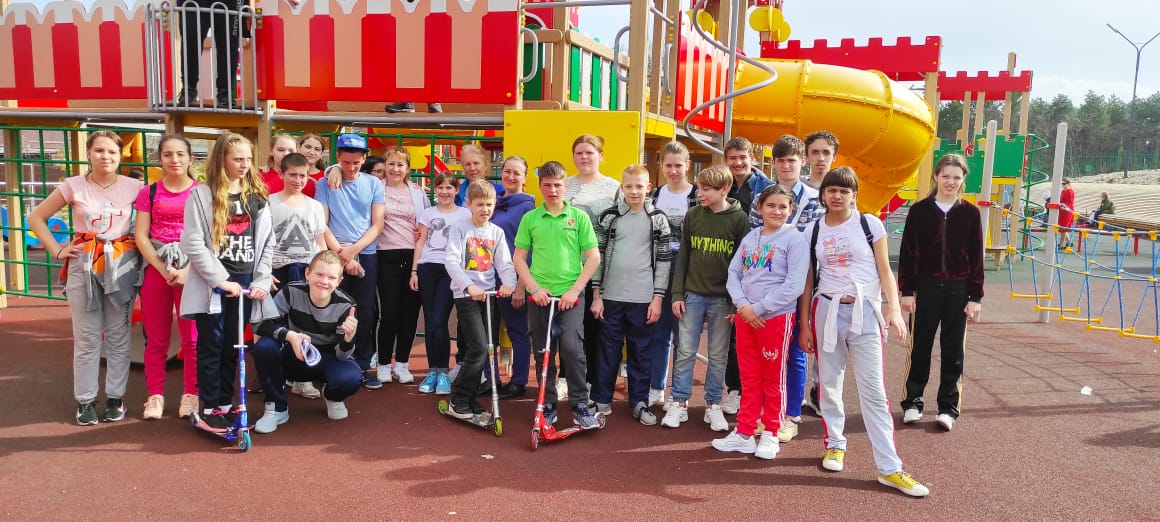 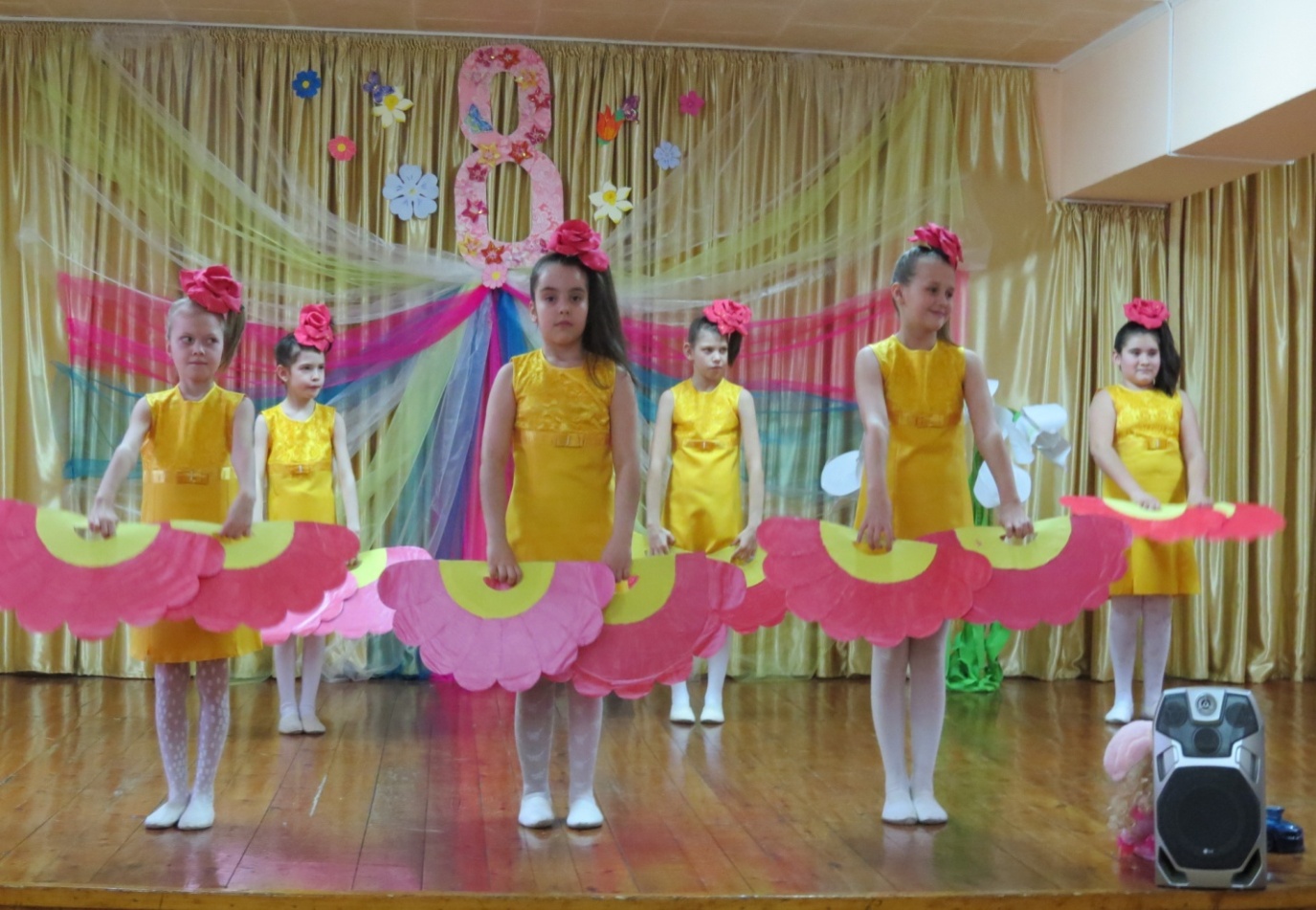 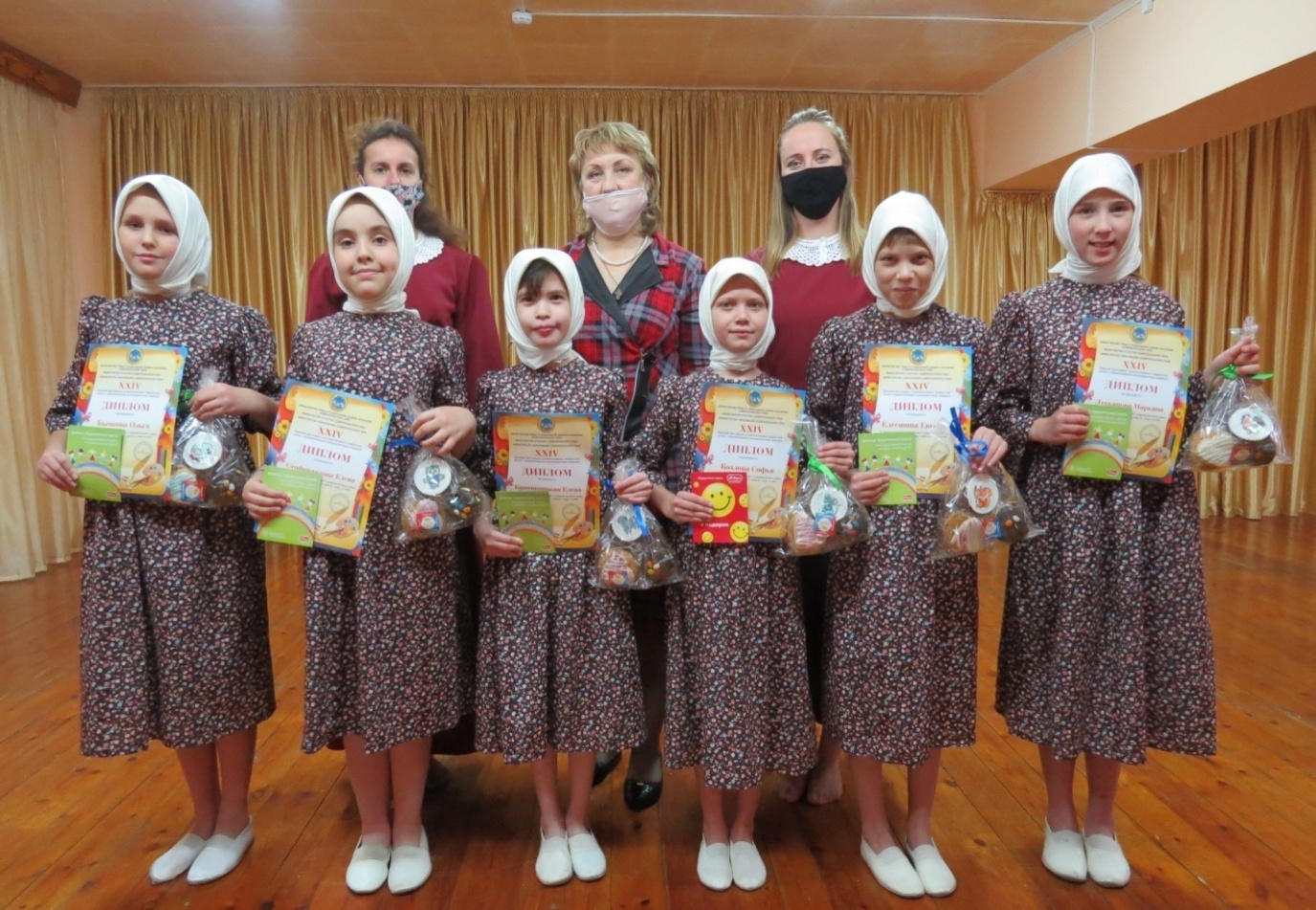 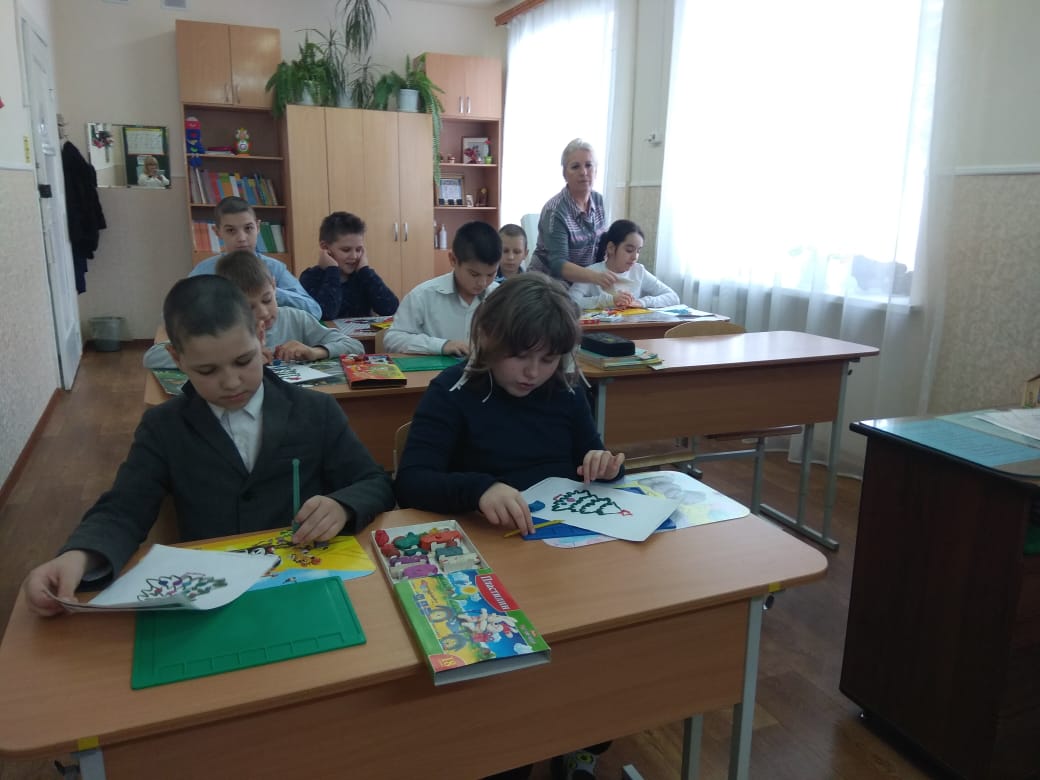 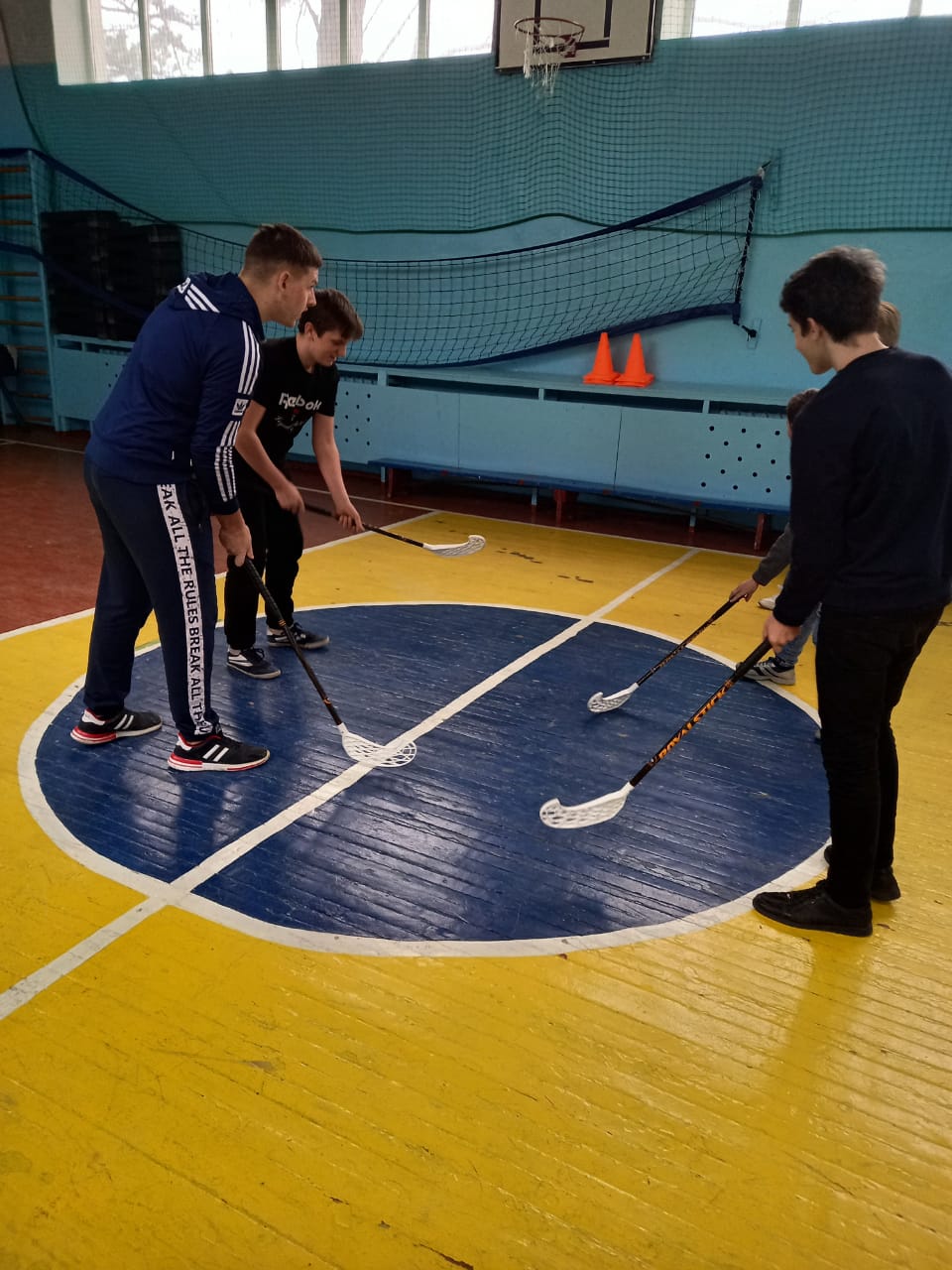 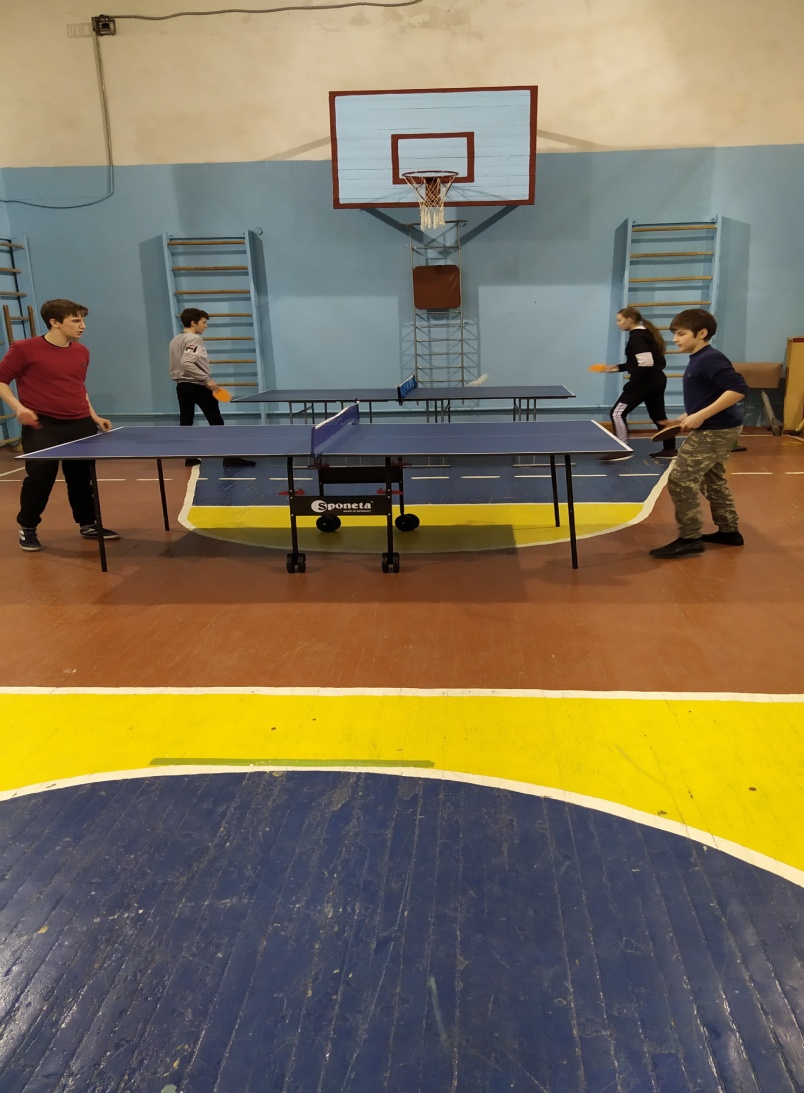 (196 просмотров в социальной сети)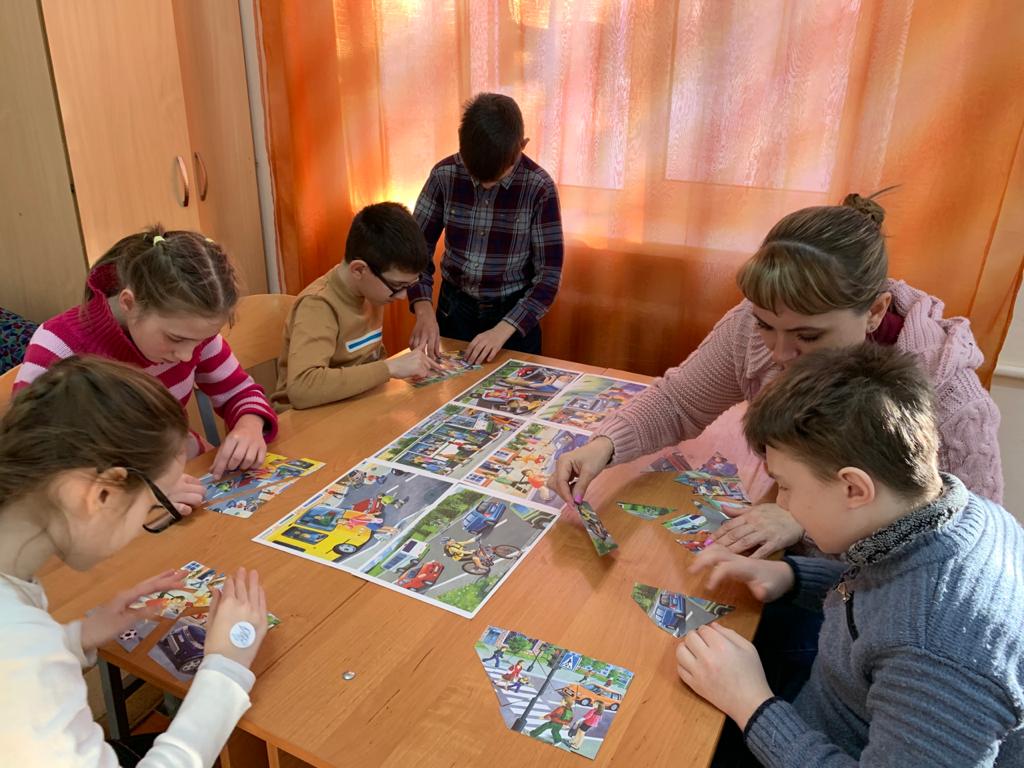 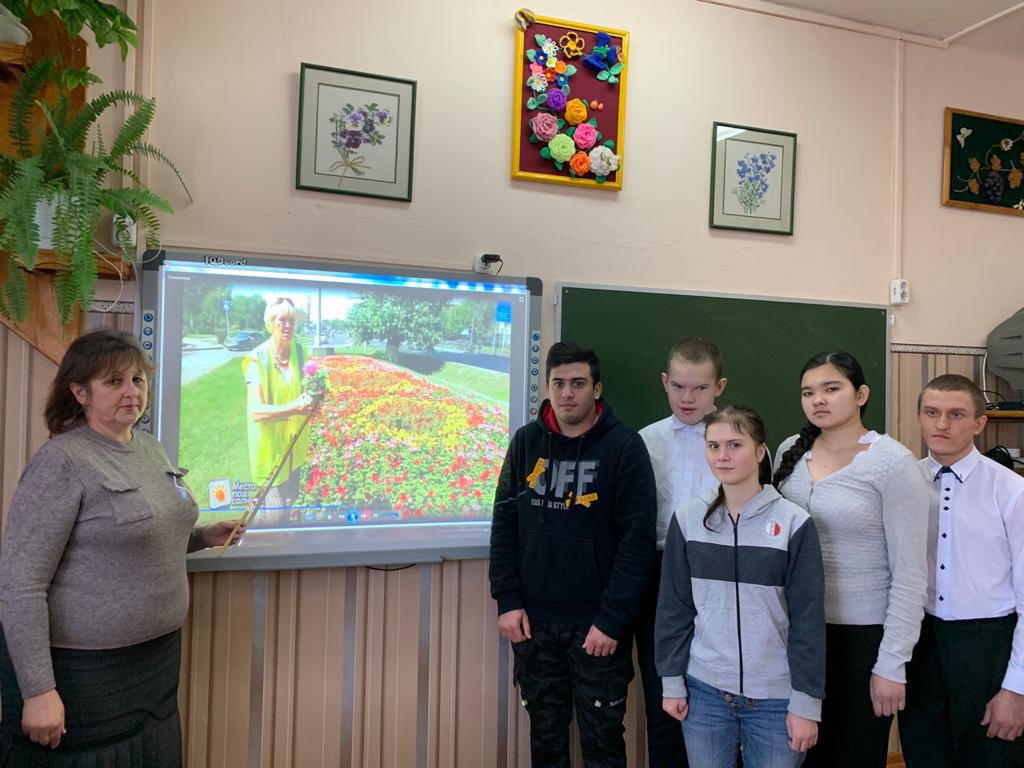 Ссылки:   http://shcool-in1.ru/?page_id=5881                       http://shcool-in1.ru/?page_id=2121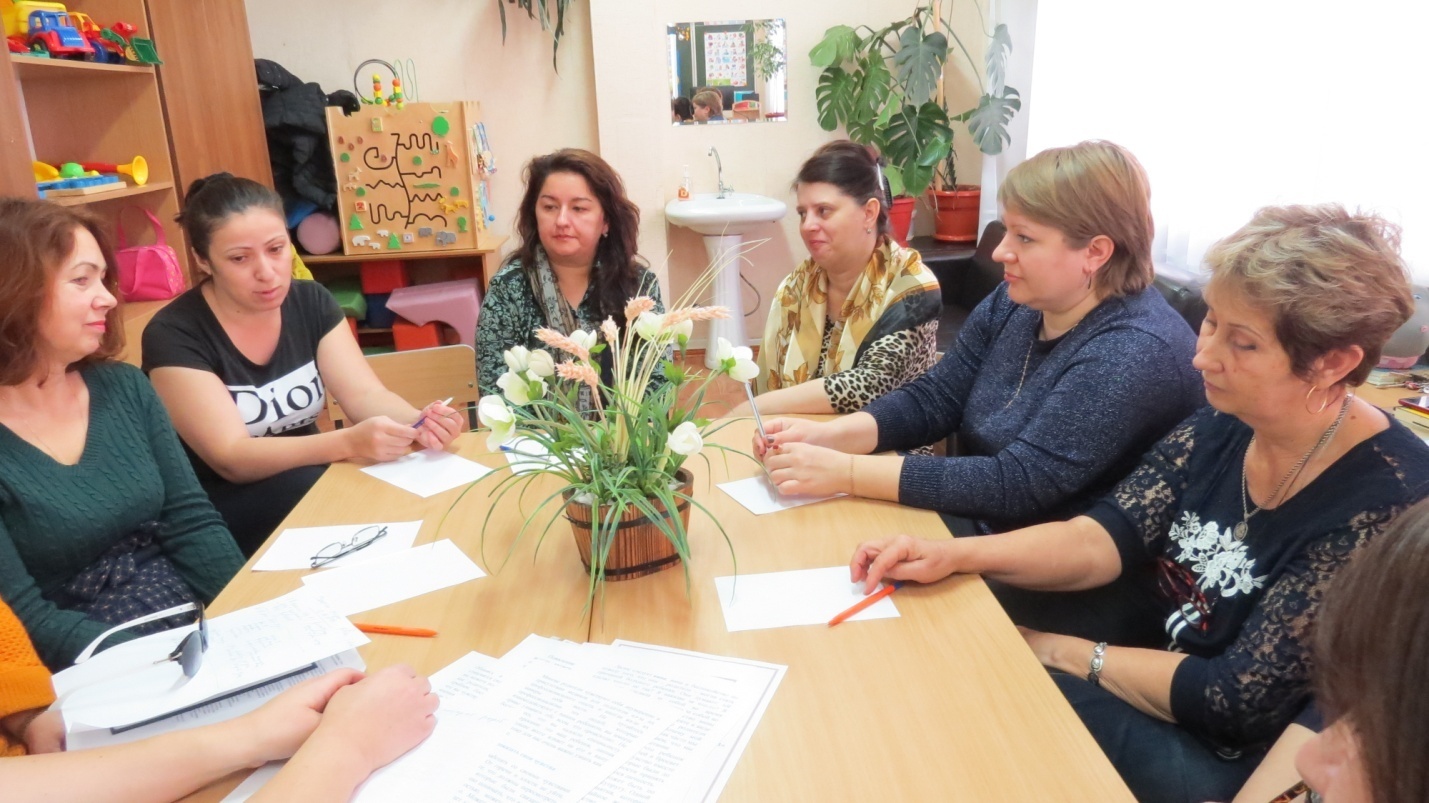 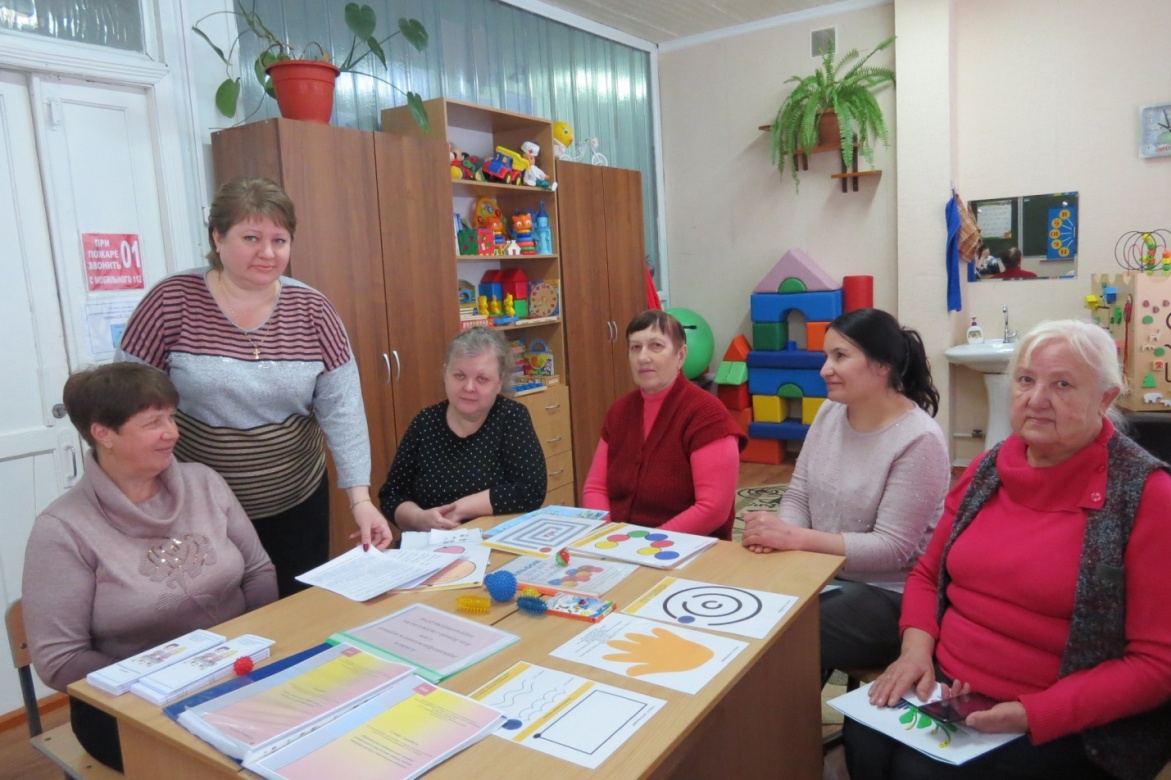 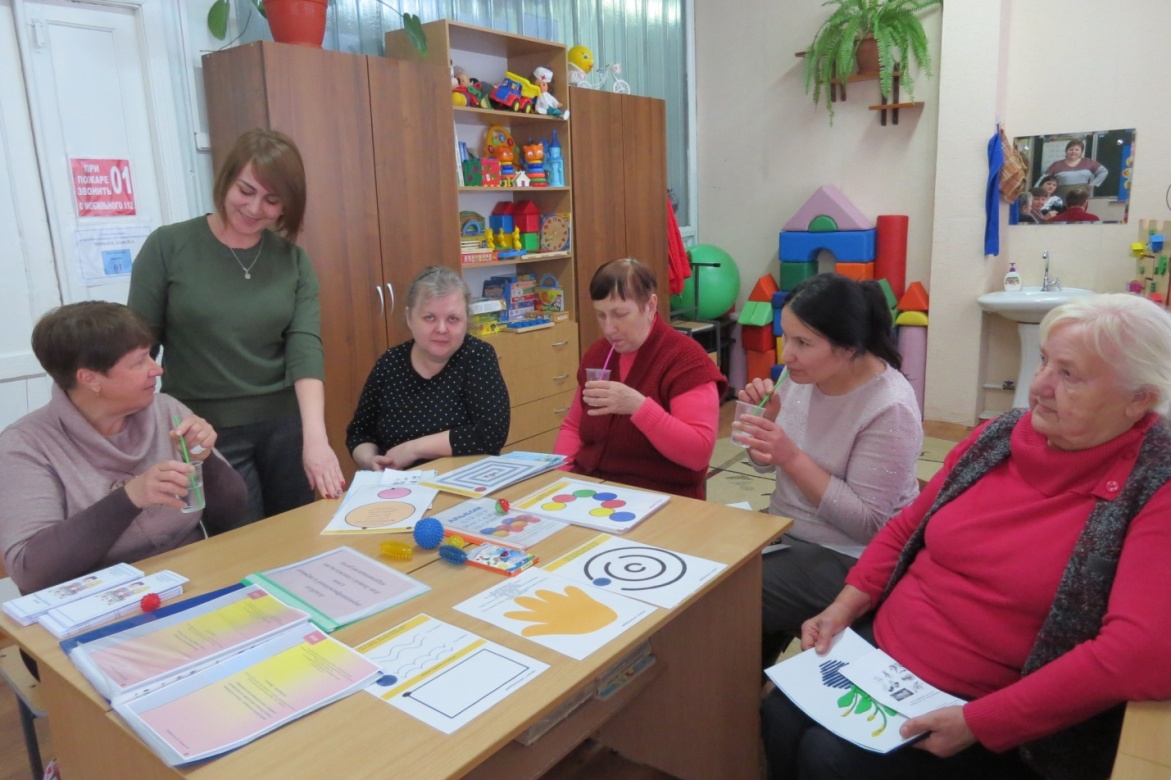 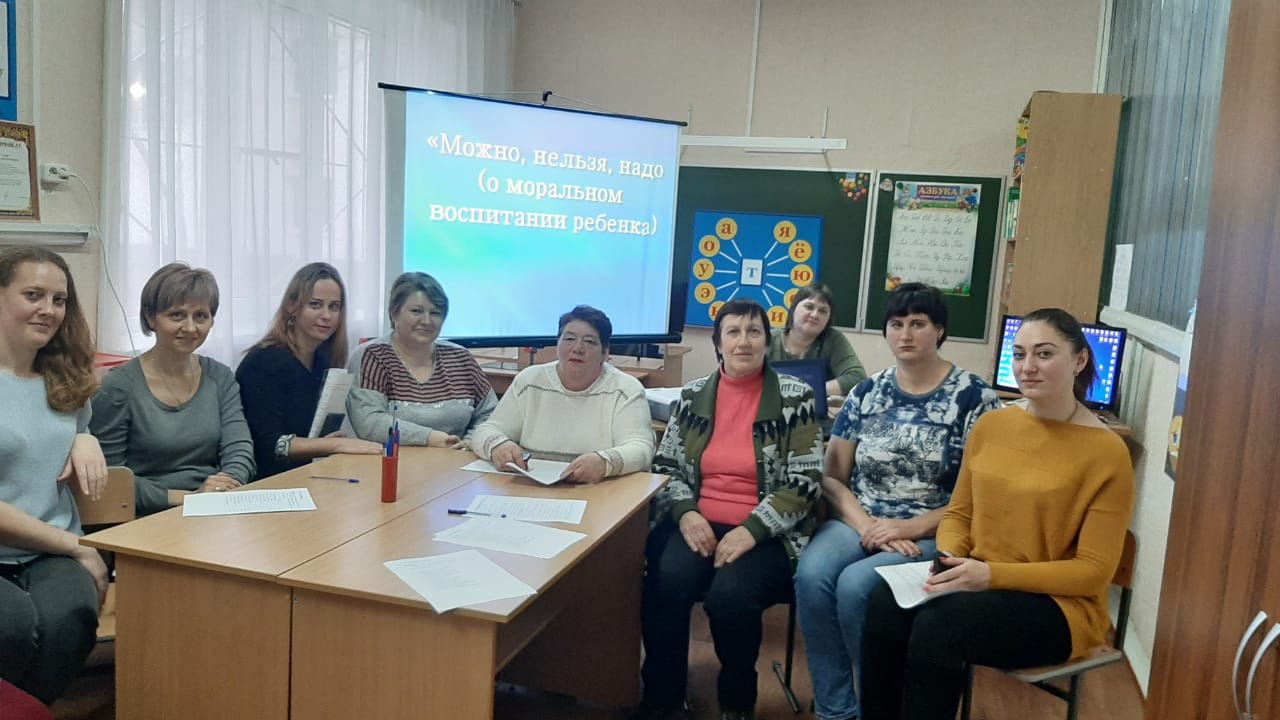 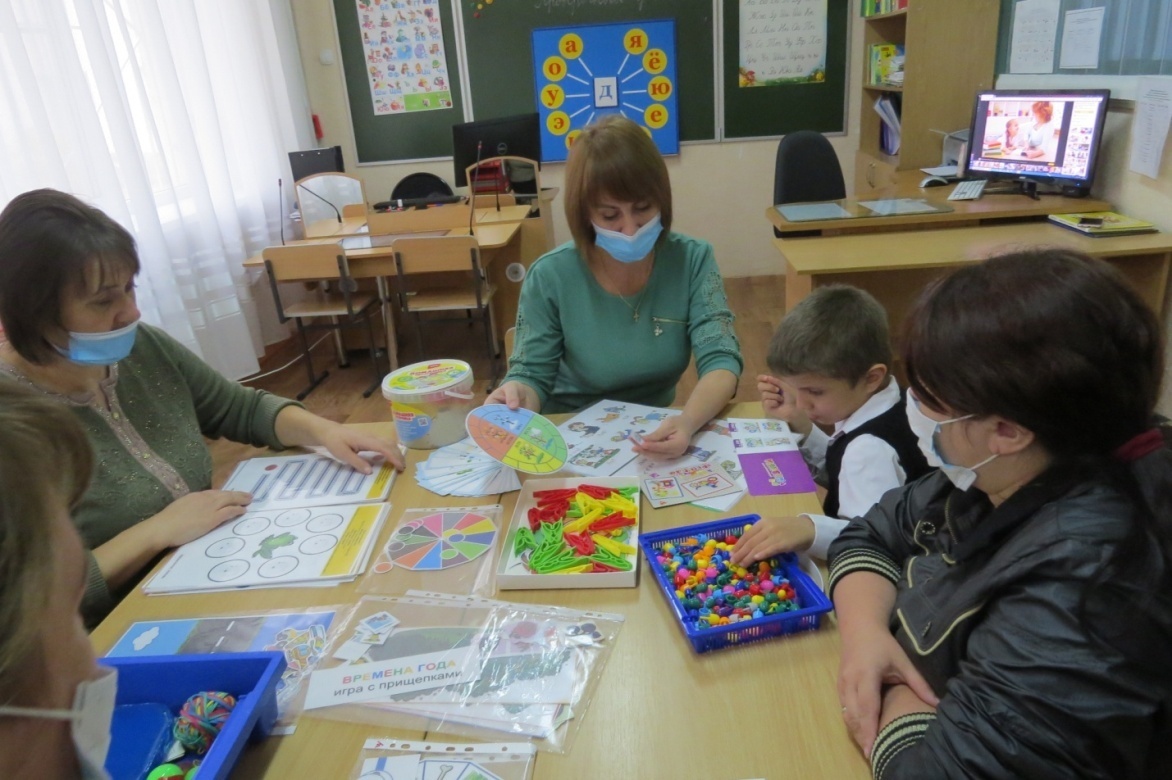 	25.10.2022г. была проведена онлайн-лекция на тему: "Воспитание как непрерывный процесс взаимодействия семьи и школы".Ссылки:                                 http:shcool//-in1ru/?page_id=2121 	29.11.2022г. проведен  в дистанционном  режиме семинар «Психолого-педагогическая работа  с детьми, имеющими проблемы адаптации к образовательно-воспитательному  процессу в школе.Данные материалы (видеоролик) размещен в социальных сетях. (126 просмотра в социальной сети). Ссылки:                        https://vk.com/wall-216055227_42 «Делюсь своим опытом погружения в  мир аутизма»(встреча с родителями)	15.12.2022 года в ГКОУ «Специальная (коррекционная) общеобразовательная школа-интернат № 1», в рамках работы Ресурсного центра для родителей (законных представителей), был проведен круглый стол на тему: «Делюсь своим опытом погружения в «мир аутизма». 	На мероприятие были приглашены родители обучающихся 1 и 2 классов. 	Педагоги Ресурсного центра  представили приглашенным для просмотра видеоролик из опыта работы организации, который доказал, что   существует положительная динамика в работе с детьми с расстройствами аутистического спектра. А родители поделились своим семейным опытом воспитания.	Также родителей познакомили с информацией о существовании  реабилитационных центров, после посещения которых у детей наблюдается положительная динамика в развитии.	РАС - это не приговор. С этим диагнозом можно жить полноценной и счастливой жизнью не только ребенку, но и его родителям.Ссылки:                                 http:shcool//-in1ru/?page_id=2121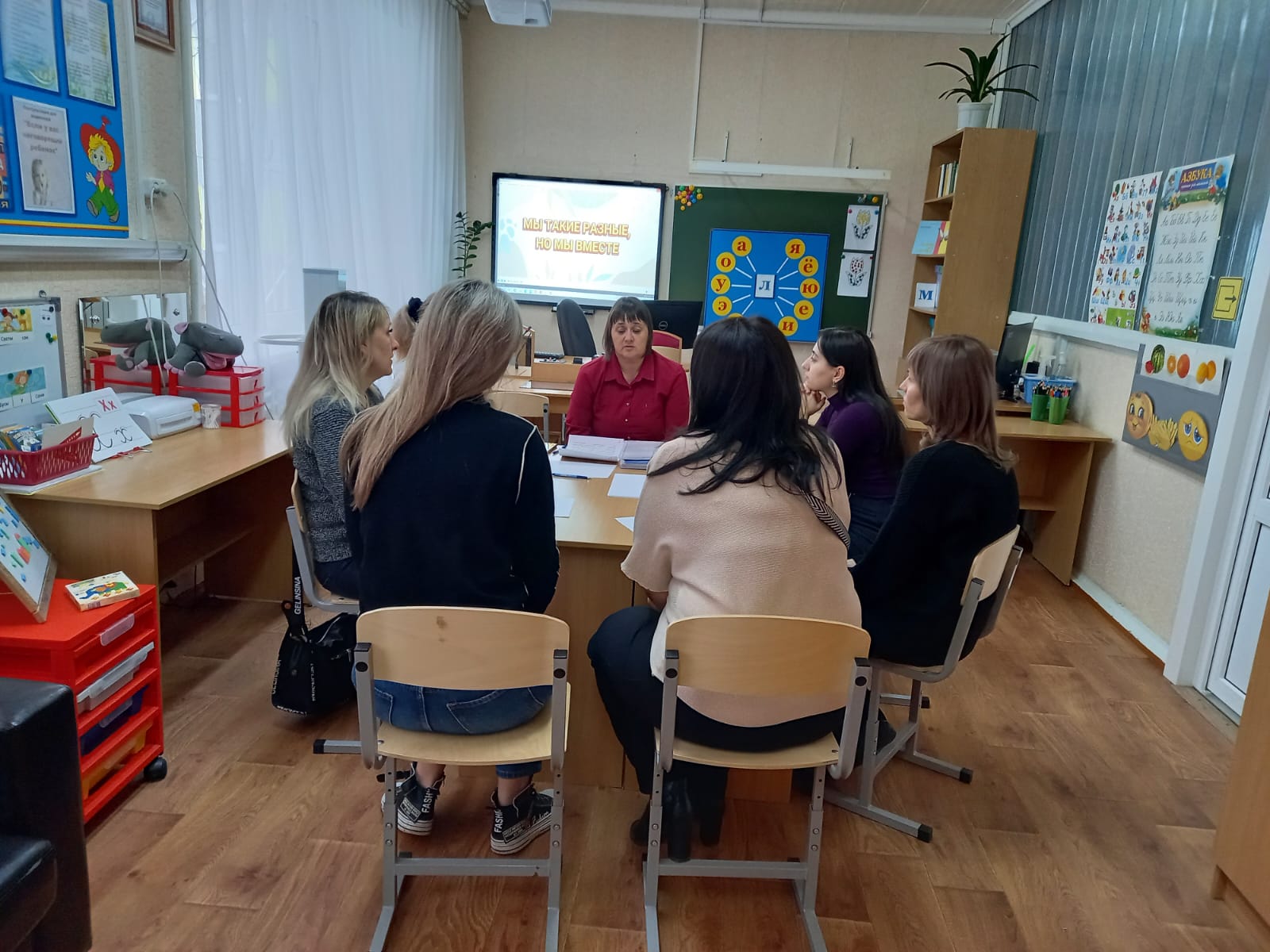 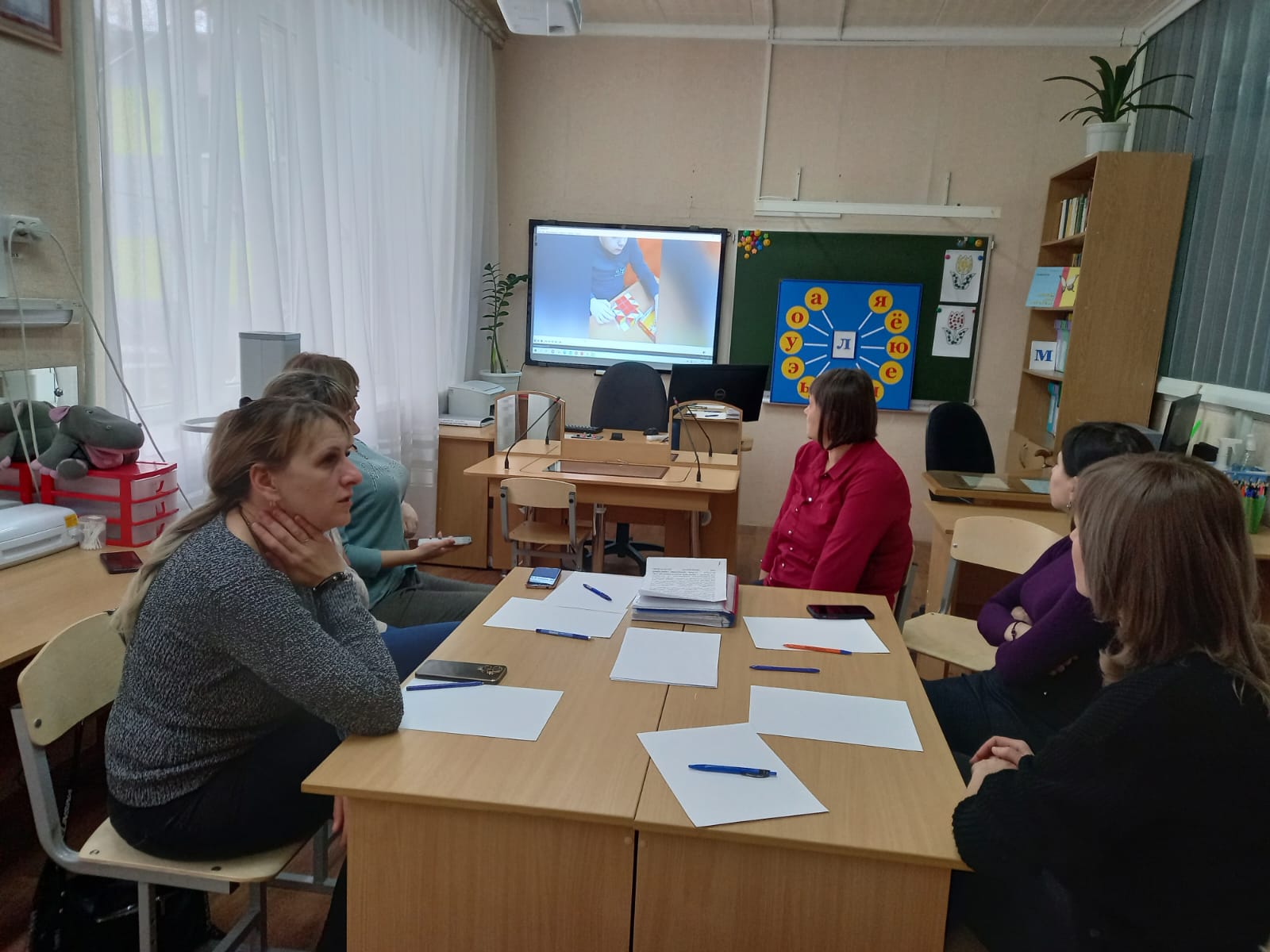 Специалистами центра были даны групповые и индивидуальные консультации для родителей  (проведено – 92 консультации).По оценкам участников образовательных встреч в рамках работы ресурсного центра можно сделать вывод о востребованности и актуальности обсуждаемых тем и методик. В анкетах обратной связи участники ресурсного центра отмечали:  степень новизны материала, рассматриваемого в рамках встреч - 87,5%,      практическую значимость и возможность применить полученный материал в собственной педагогической (или административной) деятельности - 94%,  легкость представления нового материала и интересный формат встреч - 96%,  полезность для собственной педагогической деятельности и профессионального роста - 100%.Координатор Центра                                                               А.Х. Челикиди Руководитель Центра                                                              Е.Н. Мотина 